       КАРАР                                                                                  РЕШЕНИЕ                                                 О результатах борьбы с преступностью и правонарушениями на территории  СП Карабашевский сельсовет муниципального района Илишевский район за 2016 год            Заслушав отчет «О результатах борьбы с преступностью и правонарушениями на территории  СП Карабашевский сельсовет муниципального района Илишевский район за 2016 год»  участкового уполномоченного полиции  Шавалиева И.Ф. Совет сельского поселения Карабашевский сельсовет муниципального района Илишевский район Республики Башкортостан РЕШИЛ:1.  Отчет уполномоченного участкового уполномоченного  полиции Шавалиева И.Ф. принять к сведению.Глава Сельского поселения:                                              Р.И.Шангареевс. Карабашево 16 февраля 2017 года            № 12-3Башортостан РеспубликаҺымуниципаль районилеш районыКАРАБАШ ауыл советыауыл билӘмӘҺе советыБашортостан РеспубликаҺымуниципаль районилеш районыКАРАБАШ ауыл советыауыл билӘмӘҺе советыБашортостан РеспубликаҺымуниципаль районилеш районыКАРАБАШ ауыл советыауыл билӘмӘҺе советы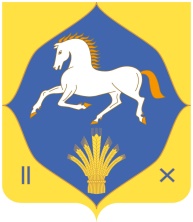 республика башкортостанмуниципальный районилишевский районсовет сельского поселенияКАРАБАШЕВСКИЙ сельсовет